Subject: Recommendations of the SC committee_ Submitted_ Salient features
214-1. The seniority lists submitted by BSNL in compliance with the judgment of the Hon‟ble Court dated 21.01.2015 is in accordance therewith.2. The benefits claimed by 155 BSNL officers as mentioned in Annexure A & B may be accepted and this Hon‟ble Court be pleased to direct BSNL to grant all benefit including promotion with effect from the date when the junior was promoted with all monetary benefits and service status as mentioned in the Annexure D herein to the 155 BSNL officers and all officers similarly situated.3. This Hon‟ble Court may grant the benefits to the 349 MTNL officers as mentioned in Annexure C herein and this Hon‟ble Court be pleased to direct MTNL to grant all benefit including promotion with effect from the date when the junior was promoted with all monetary benefits and service status as mentioned in the Annexure E herein to the 349 MTNL officers and all officers similarly situated.4. The rights of the 147 LDCE officers would require consideration by this Hon‟ble Court in the concerned SLPs and the objections of BSNL, the 45 DQE officers, the 270 officers and the 512 officers may kindly be considered while considering the concerned SLPs.5. The case of 45 officers whose seniority has now been fixed has to be satisfied with the benefit they get on that basis.6. The case of 270 officers maybe considered by the department in accordance with the seniority lists and BSNL maybe directed to grant all the monetary and service status benefits consequent on their seniority being fixed.767.. This Hon‟ble Court may consider the position that on the basis of the seniority lists now submitted by the BSNL and also the officers working in MTNL who were originally under the control of DoT and all officers similarly situated may be granted the consequential monetary and service benefits.8. DoT/BSNL/MTNL may be directed to consider the case of all officers similarly situated like the 155 officers for BSNL and 349 MTNL officers irrespective of the fact whether they had made any representation before the Committee or not and grant them all the benefits mentioned in sub-paragraph 1 and 2 of paragraph no.214.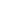 